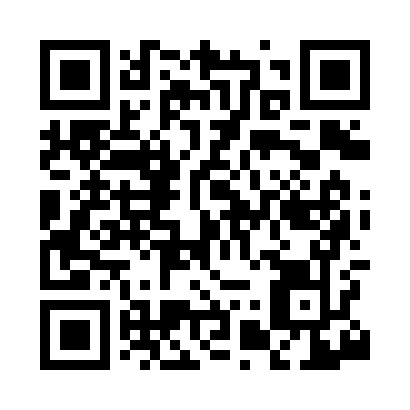 Prayer times for Cornville, Maine, USAWed 1 May 2024 - Fri 31 May 2024High Latitude Method: Angle Based RulePrayer Calculation Method: Islamic Society of North AmericaAsar Calculation Method: ShafiPrayer times provided by https://www.salahtimes.comDateDayFajrSunriseDhuhrAsrMaghribIsha1Wed3:545:2812:364:327:459:192Thu3:525:2612:364:327:469:213Fri3:505:2512:364:337:479:224Sat3:485:2312:354:337:489:245Sun3:465:2212:354:347:499:266Mon3:445:2112:354:347:519:287Tue3:425:1912:354:347:529:298Wed3:405:1812:354:357:539:319Thu3:385:1712:354:357:549:3310Fri3:375:1512:354:367:559:3511Sat3:355:1412:354:367:579:3612Sun3:335:1312:354:367:589:3813Mon3:315:1212:354:377:599:4014Tue3:305:1112:354:378:009:4115Wed3:285:0912:354:388:019:4316Thu3:265:0812:354:388:029:4517Fri3:255:0712:354:388:039:4718Sat3:235:0612:354:398:059:4819Sun3:215:0512:354:398:069:5020Mon3:205:0412:354:408:079:5221Tue3:185:0312:354:408:089:5322Wed3:175:0312:354:408:099:5523Thu3:155:0212:364:418:109:5624Fri3:145:0112:364:418:119:5825Sat3:135:0012:364:418:129:5926Sun3:114:5912:364:428:1310:0127Mon3:104:5912:364:428:1410:0228Tue3:094:5812:364:428:1510:0429Wed3:084:5712:364:438:1610:0530Thu3:074:5712:364:438:1610:0731Fri3:064:5612:374:448:1710:08